ΠΙΝΑΚΑΣ ΜΕΤΑΛΛΙΩΝ ΠΑΝΕΛΛΗΝΙΩΝ ΧΕΙΜΕΡΙΝΩΝ ΑΓΩΝΩΝ ΙΩΑΝΝΙΝΑ 8-11/2/2024 ΑΓΩΝΙΣΤΙΚΕΣ ΚΑΤΗΓΟΡΙΕΣ          ΔΙΟΡΓΑΝΩΤΡΙΑ ΑΡΧΗ  ΚΟΛΥΜΒΗΤΙΚΗ ΟΜΟΣΠΟΝΔΙΑ ΕΛΛΑΔΑΣ                    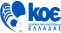 ΠΙΝΑΚΑΣ ΜΕΤΑΛΛΙΩΝ ΠΑΝΕΛΛΗΝΙΩΝ ΧΕΙΜΕΡΙΝΩΝ ΑΓΩΝΩΝ ΙΩΑΝΝΙΝΑ 8-11/2/2024 ΑΓΩΝΙΣΤΙΚΕΣ ΚΑΤΗΓΟΡΙΕΣ          ΔΙΟΡΓΑΝΩΤΡΙΑ ΑΡΧΗ  ΚΟΛΥΜΒΗΤΙΚΗ ΟΜΟΣΠΟΝΔΙΑ ΕΛΛΑΔΑΣ                    ΠΙΝΑΚΑΣ ΜΕΤΑΛΛΙΩΝ ΠΑΝΕΛΛΗΝΙΩΝ ΧΕΙΜΕΡΙΝΩΝ ΑΓΩΝΩΝ ΙΩΑΝΝΙΝΑ 8-11/2/2024 ΑΓΩΝΙΣΤΙΚΕΣ ΚΑΤΗΓΟΡΙΕΣ          ΔΙΟΡΓΑΝΩΤΡΙΑ ΑΡΧΗ  ΚΟΛΥΜΒΗΤΙΚΗ ΟΜΟΣΠΟΝΔΙΑ ΕΛΛΑΔΑΣ                    ΠΙΝΑΚΑΣ ΜΕΤΑΛΛΙΩΝ ΠΑΝΕΛΛΗΝΙΩΝ ΧΕΙΜΕΡΙΝΩΝ ΑΓΩΝΩΝ ΙΩΑΝΝΙΝΑ 8-11/2/2024 ΑΓΩΝΙΣΤΙΚΕΣ ΚΑΤΗΓΟΡΙΕΣ          ΔΙΟΡΓΑΝΩΤΡΙΑ ΑΡΧΗ  ΚΟΛΥΜΒΗΤΙΚΗ ΟΜΟΣΠΟΝΔΙΑ ΕΛΛΑΔΑΣ                    ΠΙΝΑΚΑΣ ΜΕΤΑΛΛΙΩΝ ΠΑΝΕΛΛΗΝΙΩΝ ΧΕΙΜΕΡΙΝΩΝ ΑΓΩΝΩΝ ΙΩΑΝΝΙΝΑ 8-11/2/2024 ΑΓΩΝΙΣΤΙΚΕΣ ΚΑΤΗΓΟΡΙΕΣ          ΔΙΟΡΓΑΝΩΤΡΙΑ ΑΡΧΗ  ΚΟΛΥΜΒΗΤΙΚΗ ΟΜΟΣΠΟΝΔΙΑ ΕΛΛΑΔΑΣ                    ΠΙΝΑΚΑΣ ΜΕΤΑΛΛΙΩΝ ΠΑΝΕΛΛΗΝΙΩΝ ΧΕΙΜΕΡΙΝΩΝ ΑΓΩΝΩΝ ΙΩΑΝΝΙΝΑ 8-11/2/2024 ΑΓΩΝΙΣΤΙΚΕΣ ΚΑΤΗΓΟΡΙΕΣ          ΔΙΟΡΓΑΝΩΤΡΙΑ ΑΡΧΗ  ΚΟΛΥΜΒΗΤΙΚΗ ΟΜΟΣΠΟΝΔΙΑ ΕΛΛΑΔΑΣ                    ΚΣΥΛΛΟΓΟΙΧΡΥΣΑ   ΑΡΓΥΡΑΧΑΛΚΙΝΑΣΥΝΟΛΟ 1 Α.Κ.Σ. ΔΕΛΦΙΝΙΑ ΠΕΡΙΣΤΕΡΙΟΥ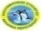 21157432 Κ.Ο. ΚΑΛΑΜΑΡΙΑΣ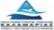 1897343 Κ.Ο. ΓΛΑΥΚΟΣ ΠΕΡΙΣΤΕΡΙΟΥ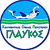 141315424 Α.Σ. ΑΛΜΠΑΤΡΟΣ ΙΩΑΝΝΙΝΩΝ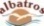 1366255 Ν.Ο. ΧΑΝΙΩΝ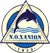 111415406 Α.Ο. ΠΟΣΕΙΔΩΝΑΣ ΛΗΞΟΥΡΙΟΥ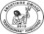 11139337 Α.Ο. ΑΙΓΑΙΟΥ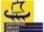 7149308 Μ.Γ.Σ. ΠΑΝΣΕΡΡΑΪΚΟΣ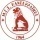 721109 Γ.Σ. ΝΙΚΗ ΒΟΛΟΥ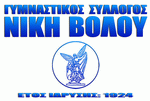 6471710 Α.Ε. ΧΑΪΔΑΡΙΟΥ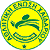 4861811 ΛΑΡΙΣΑΪΚΟΣ ΤΙΤΑΝΕΣ Α.Ο.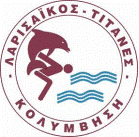 4-3712 ΙΣΤΙΟΠΛΟΪΚΟΣ ΟΜΙΛΟΣ ΘΕΣ/ΝΙΚΗΣ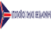 332813 Α.Ν.Ο. ΑΡΓΥΡΟΥΠΟΛΗΣ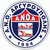 2631114 Ν.Ο. ΑΜΦΙΘΕΑΣ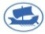 232715 Α.Σ. ΑΡΗΣ ΘΕΣΣΑΛΟΝΙΚΗΣ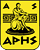 222616 Π.Α.Σ. ΓΙΑΝΝΙΝΑ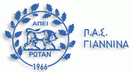 125817 Α.Κ.Α. ΚΑΡΔΙΤΣΑΣ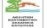 123618 ΠΟΣΕΙΔΩΝ ΙΩΑΝΝΙΝΩΝ Α.Ο.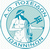 115719 Κ.Ο. ΙΩΑΝΝΙΝΩΝ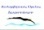 1-3420 Α.Σ. ΑΤΛΑΝΤΑΣ ΘΕΣΣΑΛΟΝΙΚΗΣ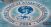 1-1221 Α.Ο. ΝΗΡΕΑΣ ΙΩΑΝΝΙΝΩΝ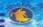 -33622 Α.Α. ΔΕΛΦΙΝΙΑ ΞΑΝΘΗΣ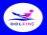 -3-323  Α.Σ. ΟΛΥΜΠΙΑΔΑ ΙΩΑΝΝΙΝΩΝ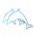 -23524 ΝΗΡΕΑΣ ΚΑΡΔΙΤΣΑΣ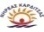 -11225 ΟΛΥΜΠΙΑΚΟΣ ΒΟΛΟΥ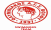 --11